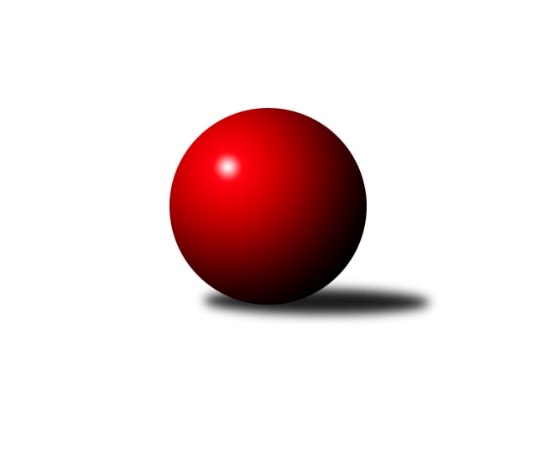 Č.21Ročník 2022/2023	2.4.2023Nejlepšího výkonu v tomto kole: 3656 dosáhlo družstvo: TJ Valašské MeziříčíInterliga 2022/2023Výsledky 21. kolaSouhrnný přehled výsledků:FTC KO Fiľakovo	- KK Tatran Sučany	5.5:2.5	3406:3218	16.0:8.0	1.4.KK Slavoj Praha	- SKK Rokycany	6:2	3645:3635	12.0:12.0	1.4.SKK Hořice	- TJ Sokol Brno Husovice	5:3	3526:3447	14.0:10.0	1.4.TJ Valašské Meziříčí	- TJ Lokomotíva Vrútky	7:1	3656:3426	16.0:8.0	1.4.TJ Rakovice	- ŠKK Trstená Starek	5:3	3566:3557	10.5:13.5	1.4.KK Ježci Jihlava	- TJ Rakovice	5:3	3534:3450	14.5:9.5	2.4.Tabulka družstev:	1.	ŠKK Trstená Starek	21	19	0	2	119.5 : 48.5 	298.5 : 205.5 	 3645	38	2.	ŠK Železiarne Podbrezová	21	17	0	4	121.0 : 47.0 	314.5 : 189.5 	 3675	34	3.	SKK Rokycany	21	15	1	5	110.5 : 57.5 	303.5 : 200.5 	 3596	31	4.	KK Slavoj Praha	21	12	2	7	90.0 : 78.0 	254.5 : 249.5 	 3587	26	5.	TJ Valašské Meziříčí	21	12	1	8	97.0 : 71.0 	275.5 : 228.5 	 3591	25	6.	KK Ježci Jihlava	20	9	3	8	80.0 : 80.0 	246.5 : 233.5 	 3554	21	7.	TJ Rakovice	21	8	1	12	81.0 : 87.0 	246.5 : 257.5 	 3565	17	8.	TJ Lokomotíva Vrútky	21	7	1	13	67.0 : 101.0 	232.5 : 271.5 	 3440	15	9.	TJ Sokol Brno Husovice	20	6	1	13	63.0 : 97.0 	208.5 : 271.5 	 3498	13	10.	FTC KO Fiľakovo	21	6	1	14	62.5 : 105.5 	213.0 : 291.0 	 3454	13	11.	SKK Hořice	21	5	0	16	54.0 : 114.0 	204.5 : 299.5 	 3461	10	12.	KK Tatran Sučany	21	3	1	17	54.5 : 113.5 	202.0 : 302.0 	 3421	7Podrobné výsledky kola:	 FTC KO Fiľakovo	3406	5.5:2.5	3218	KK Tatran Sučany	Patrik Flachbart	145 	 152 	 153 	145	595 	 2:2 	 623 	 146	192 	 147	138	Roman Bukový	Kristián Čaba	132 	 147 	 121 	121	521 	 1:3 	 565 	 147	144 	 152	122	Eduard Ilovský	Róbert Kluka	148 	 134 	 132 	170	584 	 3:1 	 519 	 128	123 	 156	112	Ján Bažík *1	Damián Knapp	146 	 149 	 154 	139	588 	 4:0 	 531 	 141	124 	 147	119	Ján Ondrejčík ml.	Alexander Šimon	153 	 131 	 136 	136	556 	 2:2 	 556 	 151	139 	 128	138	Róbert Véreš	Milan Kojnok *2	140 	 144 	 145 	133	562 	 4:0 	 424 	 125	101 	 77	121	Peter Adamec *3rozhodčí: střídání: *1 od 61. hodu Martin Ilovský, *2 od 115. hodu Ladislav Flachbart, *3 od 33. hodu Radimír BolibruchNejlepší výkon utkání: 623 - Roman Bukový	 KK Slavoj Praha	3645	6:2	3635	SKK Rokycany	Zdeněk Gartus	157 	 140 	 180 	158	635 	 3:1 	 592 	 135	159 	 145	153	Jan Endršt	Evžen Valtr	151 	 146 	 152 	119	568 	 1.5:2.5 	 634 	 146	166 	 152	170	Miroslav Šnejdar ml.	Lukáš Janko	136 	 154 	 134 	144	568 	 2:2 	 564 	 148	142 	 141	133	Michal Bučko	František Rusín	149 	 145 	 142 	150	586 	 1.5:2.5 	 603 	 161	145 	 153	144	Milan Wagner	Jaroslav Hažva	162 	 160 	 163 	181	666 	 2:2 	 638 	 170	170 	 154	144	Radek Hejhal	Petr Pavlík	166 	 138 	 177 	141	622 	 2:2 	 604 	 161	154 	 134	155	Michal Jiroušrozhodčí: Nejlepší výkon utkání: 666 - Jaroslav Hažva	 SKK Hořice	3526	5:3	3447	TJ Sokol Brno Husovice	Petr Vaněk	137 	 138 	 133 	144	552 	 1:3 	 587 	 147	140 	 167	133	Libor Škoula	David Urbánek	135 	 140 	 134 	171	580 	 2:2 	 563 	 150	135 	 137	141	Tomáš ŽiŽlavskÝ	Ondřej Košťál	162 	 139 	 130 	145	576 	 1:3 	 604 	 144	153 	 145	162	Petr Hendrych	Vojtěch Tulka	148 	 130 	 153 	167	598 	 2:2 	 605 	 143	156 	 169	137	Michal Šimek	Radek Kroupa	147 	 143 	 151 	164	605 	 4:0 	 551 	 127	136 	 137	151	David PlŠek	Dominik Ruml	150 	 150 	 149 	166	615 	 4:0 	 537 	 137	124 	 146	130	Václav Mazurrozhodčí: Nejlepší výkon utkání: 615 - Dominik Ruml	 TJ Valašské Meziříčí	3656	7:1	3426	TJ Lokomotíva Vrútky	Tomáš Juřík	136 	 166 	 148 	151	601 	 2:2 	 581 	 144	136 	 154	147	Milan Tomka	Jiří Mrlík	184 	 149 	 154 	172	659 	 4:0 	 583 	 176	141 	 140	126	Adam Tomka	Rostislav Gorecký	154 	 160 	 139 	164	617 	 3:1 	 526 	 118	151 	 146	111	Matej Tomka	Dalibor Jandík	149 	 155 	 141 	133	578 	 1:3 	 623 	 148	175 	 154	146	Marián Ruttkay	Ondřej Topič	152 	 158 	 143 	150	603 	 3:1 	 585 	 146	139 	 132	168	Peter Marček	Tomáš Cabák	169 	 149 	 149 	131	598 	 3:1 	 528 	 111	142 	 142	133	Stanislav Kupčokrozhodčí: Nejlepší výkon utkání: 659 - Jiří Mrlík	 TJ Rakovice	3566	5:3	3557	ŠKK Trstená Starek	Tomáš Prívozník	131 	 145 	 149 	149	574 	 2:2 	 568 	 137	153 	 147	131	Lukáš Juris	Marcel Ivančík	164 	 201 	 158 	153	676 	 1.5:2.5 	 625 	 164	142 	 160	159	Marek Štefančík	Šimon Magala	141 	 150 	 140 	146	577 	 2:2 	 612 	 159	171 	 138	144	Michal Szulc	Martin Dolnák	135 	 139 	 157 	140	571 	 3:1 	 525 	 136	135 	 132	122	Martin Starek	Boris Šintál	133 	 156 	 151 	168	608 	 2:2 	 557 	 150	145 	 175	87	Ivan Čech	Lukáš Nesteš	161 	 121 	 139 	139	560 	 0:4 	 670 	 167	154 	 180	169	Martin Kozákrozhodčí: Nejlepší výkon utkání: 676 - Marcel Ivančík	 KK Ježci Jihlava	3534	5:3	3450	TJ Rakovice	Robin Parkan	148 	 163 	 172 	136	619 	 3:1 	 596 	 141	146 	 165	144	Tomáš Prívozník	Stanislav Partl	112 	 152 	 152 	131	547 	 1:3 	 591 	 155	138 	 158	140	Peter Magala	Petr Dobeš ml.	162 	 155 	 158 	143	618 	 2.5:1.5 	 610 	 152	155 	 136	167	Marcel Ivančík	Vít Jírovec	151 	 154 	 115 	160	580 	 2:2 	 603 	 154	143 	 151	155	Boris Šintál	Ondřej Matula	142 	 147 	 121 	121	531 	 2:2 	 540 	 134	145 	 136	125	Roman Magala	Daniel Braun	162 	 158 	 157 	162	639 	 4:0 	 510 	 129	132 	 126	123	Martin Dolnákrozhodčí: Čopák JakubNejlepší výkon utkání: 639 - Daniel BraunPořadí jednotlivců:	jméno hráče	družstvo	celkem	plné	dorážka	chyby	poměr kuž.	Maximum	1.	Jaroslav Hažva 	KK Slavoj Praha	637.23	403.2	234.0	0.6	11/11	(696)	2.	Rostislav Gorecký 	TJ Valašské Meziříčí	635.25	403.2	232.1	0.8	11/11	(668)	3.	Jan Bína 	ŠK Železiarne Podbrezová	633.31	403.6	229.7	0.6	11/11	(681)	4.	Mikolaj Konopka 	ŠKK Trstená Starek	630.64	402.5	228.1	0.9	11/12	(694)	5.	Radek Hejhal 	SKK Rokycany	627.08	402.3	224.8	1.6	12/12	(677)	6.	Jiří Veselý 	ŠK Železiarne Podbrezová	624.81	396.3	228.5	0.9	11/11	(685)	7.	Zdeněk Gartus 	KK Slavoj Praha	624.53	396.2	228.3	1.2	11/11	(680)	8.	Miroslav Šnejdar  ml.	SKK Rokycany	621.44	395.4	226.0	1.4	12/12	(671)	9.	Petr Hendrych 	TJ Sokol Brno Husovice	620.93	395.4	225.5	0.5	12/12	(683)	10.	Michal Szulc 	ŠKK Trstená Starek	620.28	391.9	228.4	0.8	12/12	(688)	11.	Peter Nemček 	ŠK Železiarne Podbrezová	620.08	400.6	219.5	1.0	11/11	(675)	12.	Petr Dobeš  ml.	KK Ježci Jihlava	619.59	394.4	225.2	1.1	11/11	(664)	13.	Bystrík Vadovič 	ŠK Železiarne Podbrezová	617.64	389.6	228.0	0.6	11/11	(672)	14.	Jan Endršt 	SKK Rokycany	617.41	398.9	218.6	2.2	12/12	(663)	15.	Marcel Ivančík 	TJ Rakovice	614.56	389.9	224.7	0.9	11/11	(676)	16.	Peter Magala 	TJ Rakovice	612.13	386.2	225.9	1.0	10/11	(673)	17.	Milan Tomka 	TJ Lokomotíva Vrútky	611.89	395.1	216.8	1.3	12/12	(701)	18.	Tomáš Cabák 	TJ Valašské Meziříčí	611.45	399.7	211.8	2.0	11/11	(665)	19.	Milan Wagner 	SKK Rokycany	609.63	393.3	216.4	0.9	8/12	(639)	20.	Ivan Čech 	ŠKK Trstená Starek	608.27	398.8	209.5	0.8	12/12	(692)	21.	Boris Šintál 	TJ Rakovice	608.26	394.7	213.5	1.8	11/11	(655)	22.	Martin Kozák 	ŠKK Trstená Starek	607.92	394.3	213.6	1.2	12/12	(670)	23.	Robin Parkan 	KK Ježci Jihlava	606.21	391.4	214.8	1.4	11/11	(646)	24.	Roman Bukový 	KK Tatran Sučany	604.94	390.6	214.3	1.0	12/12	(669)	25.	Marián Ruttkay 	TJ Lokomotíva Vrútky	603.59	387.4	216.2	2.1	10/12	(657)	26.	Róbert Kluka 	FTC KO Fiľakovo	600.21	384.9	215.3	1.9	9/11	(634)	27.	Michal Bučko 	SKK Rokycany	598.87	385.9	213.0	1.2	10/12	(653)	28.	Daniel Braun 	KK Ježci Jihlava	598.63	383.9	214.8	1.1	10/11	(639)	29.	František Rusín 	KK Slavoj Praha	597.50	392.2	205.3	3.1	9/11	(634)	30.	Mojmír Holec 	KK Ježci Jihlava	597.30	391.2	206.1	1.3	9/11	(659)	31.	Dominik Ruml 	SKK Hořice	594.05	391.4	202.7	1.8	11/11	(632)	32.	Eduard Ilovský 	KK Tatran Sučany	592.45	384.0	208.4	3.6	10/12	(629)	33.	Damián Knapp 	FTC KO Fiľakovo	589.10	384.5	204.6	2.4	10/11	(629)	34.	David Urbánek 	SKK Hořice	588.58	384.2	204.4	1.7	9/11	(632)	35.	Alexander Šimon 	FTC KO Fiľakovo	587.78	387.6	200.2	2.5	8/11	(653)	36.	Dalibor Jandík 	TJ Valašské Meziříčí	587.09	383.6	203.5	1.5	10/11	(630)	37.	Ondřej Topič 	TJ Valašské Meziříčí	586.89	376.0	210.9	1.6	9/11	(633)	38.	Jiří Mrlík 	TJ Valašské Meziříčí	586.67	379.3	207.3	1.6	10/11	(659)	39.	Radek Kroupa 	SKK Hořice	585.89	380.3	205.6	1.0	10/11	(651)	40.	Peter Adamec 	KK Tatran Sučany	585.52	385.6	200.0	1.9	9/12	(651)	41.	Šimon Magala 	TJ Rakovice	585.42	378.9	206.5	1.7	9/11	(650)	42.	Evžen Valtr 	KK Slavoj Praha	584.83	380.7	204.1	2.9	8/11	(637)	43.	Michal Koubek 	KK Slavoj Praha	584.78	382.1	202.7	1.5	10/11	(650)	44.	Michal Šimek 	TJ Sokol Brno Husovice	584.65	386.6	198.1	2.6	12/12	(620)	45.	Milan Kojnok 	FTC KO Fiľakovo	583.36	384.6	198.8	2.8	10/11	(620)	46.	Patrik Flachbart 	FTC KO Fiľakovo	583.06	384.4	198.6	3.2	9/11	(630)	47.	Michal Jirouš 	SKK Rokycany	582.28	383.7	198.6	2.0	11/12	(627)	48.	Tomáš ŽiŽlavskÝ 	TJ Sokol Brno Husovice	580.15	384.8	195.3	2.7	11/12	(647)	49.	Libor Škoula 	TJ Sokol Brno Husovice	579.17	379.4	199.8	2.7	11/12	(612)	50.	Róbert Véreš 	KK Tatran Sučany	573.46	378.4	195.0	2.1	8/12	(632)	51.	Vojtěch Tulka 	SKK Hořice	573.03	381.0	192.0	2.4	8/11	(628)	52.	Martin Dolnák 	TJ Rakovice	572.43	380.3	192.2	4.0	10/11	(622)	53.	Václav Mazur 	TJ Sokol Brno Husovice	571.48	373.3	198.1	3.2	9/12	(636)	54.	Dušan Ryba 	TJ Sokol Brno Husovice	571.13	381.4	189.8	2.0	8/12	(626)	55.	Peter Marček 	TJ Lokomotíva Vrútky	571.05	374.3	196.7	3.5	11/12	(671)	56.	Stanislav Partl 	KK Ježci Jihlava	570.62	379.3	191.3	3.4	10/11	(606)	57.	Vít Jírovec 	KK Ježci Jihlava	563.83	376.7	187.2	3.7	9/11	(604)	58.	Ján Kubena 	TJ Lokomotíva Vrútky	561.08	381.7	179.4	5.7	8/12	(607)	59.	Stanislav Kupčok 	TJ Lokomotíva Vrútky	556.40	373.2	183.2	5.5	8/12	(633)	60.	Adam Tomka 	TJ Lokomotíva Vrútky	555.74	370.9	184.8	5.3	12/12	(612)	61.	Adam Dibdiak 	TJ Lokomotíva Vrútky	550.48	373.1	177.4	4.9	10/12	(608)		Marek Štefančík 	ŠKK Trstená Starek	626.00	407.1	218.9	2.0	4/12	(663)		Andrej Balco 	ŠK Železiarne Podbrezová	602.88	389.0	213.9	3.0	6/11	(694)		Lukáš Juris 	ŠKK Trstená Starek	599.26	385.0	214.2	1.3	6/12	(654)		Peter Šibal 	ŠKK Trstená Starek	598.46	388.3	210.2	1.3	7/12	(652)		Erik Gallo 	ŠK Železiarne Podbrezová	595.88	390.4	205.5	3.3	5/11	(625)		Vladimír Výrek 	TJ Valašské Meziříčí	595.50	397.0	198.5	3.5	2/11	(604)		Tomáš Juřík 	TJ Valašské Meziříčí	595.43	390.1	205.4	2.1	7/11	(622)		Tomáš Pašiak 	ŠK Železiarne Podbrezová	594.59	385.0	209.6	3.0	6/11	(630)		Radim Metelka 	TJ Valašské Meziříčí	593.00	385.2	207.8	2.0	2/11	(619)		Vojtěch Špelina 	SKK Rokycany	592.68	382.8	209.9	2.9	4/12	(632)		Tomáš Prívozník 	TJ Rakovice	592.12	388.1	204.0	2.0	7/11	(620)		Petr Pavlík 	KK Slavoj Praha	591.31	382.7	208.6	3.9	6/11	(639)		Jakub Haresta 	TJ Sokol Brno Husovice	589.00	394.0	195.0	2.0	1/12	(589)		Tomáš Valík 	KK Ježci Jihlava	585.17	374.6	210.6	2.6	4/11	(619)		Šimon Milan 	TJ Rakovice	584.00	388.0	196.0	6.0	1/11	(584)		Lukáš Janko 	KK Slavoj Praha	582.91	381.3	201.6	1.9	5/11	(605)		Lukáš Nesteš 	TJ Rakovice	582.67	373.9	208.8	2.4	3/11	(640)		Martin Hažva 	SKK Hořice	580.00	378.6	201.4	1.5	7/11	(615)		Patrik Čabuda 	KK Tatran Sučany	578.06	379.6	198.4	3.6	4/12	(606)		Jaromír Šklíba 	SKK Hořice	577.21	376.8	200.4	2.7	6/11	(617)		Ondřej Košťál 	SKK Hořice	576.00	392.0	184.0	4.0	1/11	(576)		Roman Pytlík 	SKK Rokycany	575.33	382.7	192.7	2.0	3/12	(581)		Petr Vaněk 	SKK Hořice	574.80	380.9	193.9	3.1	7/11	(601)		Martin Ilovský 	KK Tatran Sučany	574.67	381.3	193.4	3.4	7/12	(632)		Michal Markus 	TJ Valašské Meziříčí	574.25	369.4	204.9	2.1	4/11	(624)		Damián Bielik 	TJ Rakovice	568.50	379.5	189.0	2.5	1/11	(582)		Kristián Soják 	ŠK Železiarne Podbrezová	566.67	377.7	189.0	4.5	3/11	(594)		Dalibor Tuček 	TJ Valašské Meziříčí	565.00	388.0	177.0	2.0	1/11	(565)		David PlŠek 	TJ Sokol Brno Husovice	562.88	381.7	181.1	4.2	7/12	(618)		Richard Varga 	TJ Rakovice	561.00	379.0	182.0	5.0	2/11	(563)		Martin Starek 	ŠKK Trstená Starek	559.83	383.1	176.8	4.8	3/12	(581)		Ondřej Černý 	SKK Hořice	556.90	372.8	184.1	3.8	6/11	(614)		Ladislav Flachbart 	FTC KO Fiľakovo	554.50	384.5	170.0	4.8	4/11	(563)		Patrik Kovács 	FTC KO Fiľakovo	551.80	374.9	176.9	5.4	5/11	(571)		Sándor Szabó 	FTC KO Fiľakovo	551.49	366.5	185.0	3.4	5/11	(581)		Ján Ondrejčík  ml.	KK Tatran Sučany	548.17	366.9	181.2	4.5	7/12	(617)		Ján Bažík 	KK Tatran Sučany	546.67	367.3	179.4	4.3	6/12	(579)		Ondřej Matula 	KK Ježci Jihlava	545.00	361.8	183.2	2.5	2/11	(594)		Roman Magala 	TJ Rakovice	542.50	368.0	174.5	5.5	2/11	(545)		Radimír Bolibruch 	KK Tatran Sučany	540.20	373.4	166.8	7.8	5/12	(585)		Kristián Čaba 	FTC KO Fiľakovo	539.75	368.3	171.5	7.1	4/11	(557)		Miroslav Nálevka 	SKK Hořice	536.00	361.0	175.0	3.0	1/11	(536)		Michal Juroška 	TJ Valašské Meziříčí	536.00	377.0	159.0	7.0	1/11	(536)		Matej Tomka 	TJ Lokomotíva Vrútky	526.00	352.0	174.0	4.0	1/12	(526)		Martin Zvoníček 	SKK Hořice	518.00	369.0	149.0	9.0	1/11	(518)Sportovně technické informace:Starty náhradníků:registrační číslo	jméno a příjmení 	datum startu 	družstvo	číslo startu
Hráči dopsaní na soupisku:registrační číslo	jméno a příjmení 	datum startu 	družstvo	Program dalšího kola:22. kolo6.4.2023	čt	18:52	TJ Sokol Brno Husovice - KK Ježci Jihlava	15.4.2023	so	13:15	SKK Rokycany - SKK Hořice	15.4.2023	so	13:52	TJ Lokomotíva Vrútky - ŠK Železiarne Podbrezová	15.4.2023	so	14:06	TJ Sokol Brno Husovice - TJ Rakovice	15.4.2023	so	14:13	KK Tatran Sučany - TJ Valašské Meziříčí	15.4.2023	so	14:15	KK Ježci Jihlava - KK Slavoj Praha	15.4.2023	so	14:34	ŠKK Trstená Starek - FTC KO Fiľakovo	Nejlepší šestka kola - absolutněNejlepší šestka kola - absolutněNejlepší šestka kola - absolutněNejlepší šestka kola - absolutněNejlepší šestka kola - dle průměru kuželenNejlepší šestka kola - dle průměru kuželenNejlepší šestka kola - dle průměru kuželenNejlepší šestka kola - dle průměru kuželenNejlepší šestka kola - dle průměru kuželenPočetJménoNázev týmuVýkonPočetJménoNázev týmuPrůměr (%)Výkon4xMarcel IvančíkRakovice6763xMarcel IvančíkRakovice114.156762xMartin KozákTrstená6702xMartin KozákTrstená113.1467014xJaroslav HažvaSlavoj Praha6661xJiří MrlíkVal. Meziříčí110.646593xJiří MrlíkVal. Meziříčí65912xJaroslav HažvaSlavoj Praha110.376664xRadek HejhalRokycany6385xRoman BukovýSučany107.886234xZdeněk GartusSlavoj Praha6355xRadek HejhalRokycany105.73638